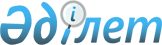 Аудандық мәслихаттың 2012 жылғы 28 желтоқсандағы № 70 "2013-2015 жылдарға арналған аудандық бюджет туралы" шешіміне өзгерістер мен толықтырулар енгізу туралы
					
			Күшін жойған
			
			
		
					Ақтөбе облысы Мұғалжар аудандық мәслихатының 2013 жылғы 1 тамыздағы № 102 шешімі. Ақтөбе облысының Әділет департаментінде 2013 жылғы 21 тамызда № 3638 болып тіркелді. Күші жойылды - Ақтөбе облысы Мұғалжар аудандық мәслихатының 2014 жылғы 20 ақпандағы № 146 шешімімен      Ескерту. Күші жойылды - Ақтөбе облысы Мұғалжар аудандық мәслихатының 20.02.2014 № 146 шешімімен.      РҚАО ескертпесі.

      Құжаттың мәтінінде түпнұсқаның пунктуациясы мен орфографиясы сақталған.      



      Қазақстан Республикасының 2001 жылғы 23 қантардағы «Қазақстан Республикасындағы жергілікті мемлекеттік басқару және өзін-өзі басқару туралы» Заңының 6 бабына және Қазақстан Республикасының 2008 жылғы 4 желтоқсандағы Бюджеттік Кодексінің 9, 106 баптарына сәйкес Мұғалжар аудандық мәслихаты ШЕШІМ ЕТТІ:



      1. Мұғалжар аудандық мәслихатының 2012 жылғы 28 желтоқсандағы № 70 «2013-2015 жылдарға арналған аудандық бюджет туралы» (Нормативтік құқықтық кесімдерді мемлекеттік тіркеу тізілімінде № 3485 тіркелген, 2013 жылғы 17 қаңтардағы «Мұғалжар» газетінде № 2 санында жарияланған) шешіміне мынадай өзгерістер мен толықтырулар енгізілсін:



      1 тармақта

      1) тармақшасында

      кірістер

      «10 386 779» сандары «10 791 346,9» сандарына өзгертілсін;

      оның ішінде:

      салықтық түсімдер бойынша

      «8 640 660» сандары «8 687 860» сандарына өзгертілсін;

      трансферттер түсімдері бойынша

      «1 716 469 мың теңге» сандары «2 073 836,9» сандарына өзгертілсін;

      2) тармақшасында

      шығындар

      «10 392 330,8» сандары «10 796 898,7» сандарына өзгертілсін;



      7 тармақта

      «494 164» сандары «782 441,9» сандарына өзгертілсін

      және келесі мазмұндағы азат жолдармен толықтырылсын:

      «аудандық маңызы бар автомобиль жолдарын және елді мекендердің көшелерін күрделі және орташа жөндеуге»;

      «білім беру ұйымдарында электронды оқыту жүйесін енгізуге»;

      «жергілікті өкілетті органдардың шешімі бойынша мұқтаж азаматтардың жекелеген топтарына әлеуметтік көмекке»;

      «Жұмыспен қамту-2020 бағдарламасы шеңберінде ауылдық елді мекендерді дамытуға»;



      9 тармақта

      «1 227 498» сандары «1 296 588» сандарына өзгертілсін

      және келесі мазмұндағы азат жолмен толықтырылсын:

      «елді мекендердегі сумен жабдықтау және су бұру жүйелерін дамыту».



      Көрсетілген шешімдегі 1 және 5 қосымшалары осы шешімдегі 1 және  2 қосымшаларға сәйкес жаңа редакцияда жазылсын.



      2. Осы шешім 2013 жылдың 1 қаңтарынан бастап қолданысқа енгізіледі.      Аудандық мәслихаттың         Аудандық мәслихаттың

        сессия төрағасы                   хатшысы        Қ.Аймағанбетов                 С.Салықбаев

Аудандық мәслихаттың

2013 жылғы 1 тамыздағы № 102 шешіміне

1 ҚОСЫМША

Аудандық мәслихаттың

2012 жылғы 28 желтоқсандағы № 70 шешіміне

1 ҚОСЫМША 2013 жылға арналған аудандық бюджет

Аудандық мәслихаттың

2013 жылғы 1 тамыздағы № 102 шешіміне

2 ҚОСЫМША

Аудандық мәслихаттың

2012 жылғы 28 желтоқсандағы № 70 шешіміне

5 ҚОСЫМША Қаладағы аудан, аудандық маңызы бар қала, кент, ауыл (село), ауылдық (селолық) округ әкімі аппаратының 2013 жылға бюджеттік бағдарламаларыкестенің жалғасы
					© 2012. Қазақстан Республикасы Әділет министрлігінің «Қазақстан Республикасының Заңнама және құқықтық ақпарат институты» ШЖҚ РМК
				СанатыСанатыСанатыСанатыСомасы (мың теңге)СыныбыСыныбыСыныбыСомасы (мың теңге)Ішкі сыныбыІшкі сыныбыСомасы (мың теңге)АТАУЫСомасы (мың теңге)I. КІРІСТЕР10 791 346,91САЛЫҚТЫҚ ТҮСІМДЕР8 687 860,001Табыс салығы833 518,02Жеке табыс салығы833 518,003Әлеуметтік салық660 420,01Әлеуметтік салық660 420,004Меншікке салынатын салықтар6 944 627,01Мүлікке салынатын салықтар6 840 642,03Жер салығы20 585,04Көлік құралдарына салынатын салық81 000,05Бірыңғай жер салығы2 400,005Тауарларға, жұмыстарға және қызметтерге салынатын ішкі салықтар241 720,02Акциздер162 800,03Табиғи және басқа ресурстарды пайдаланғаны үшін түсетін түсімдер65 000,04Кәсіпкерлік және кәсіби қызметті жүргізгені үшін алынатын алымдар12 220,05Ойын бизнесіне салық1 700,008Заңдық мәнді іс-әрекеттерді жасағаны және /немесе/ оған уәкілеттігі бар мемлекеттік органдар немесе лауазымды адамдар құжаттар бергені үшін алынатын міндетті төлемдер7 575,01Мемлекеттік баж7 575,02САЛЫҚТЫҚ ЕМЕС ТҮСІМДЕР9 650,001Мемлекеттік меншіктен түсетін кірістер800,05Мемлекет меншігіндегі мүлікті жалға беруден түсетін кірістер 800,002Мемлекеттік бюджеттен қаржыландырылатын мемлекеттік мекемелердің тауарларды (жұмыстарды, қызметтерді) өткізуінен түсетін түсімдер50,004Мемлекеттік бюджеттен қаржыландырылатын, сондай-ақ Қазақстан Республикасы Ұлттық Банкінің бюджетінен (шығыстар сметасынан) ұсталатын және қаржыландырылатын мемлекеттік мекемелер салатын айыппұлдар, өсімпұлдар, санкциялар, өндіріп алулар4 300,006Басқа да салықтық емес түсімдер4 500,01Басқа да салықтық емес түсімдер4 500,03Негізгі капиталды сатудан түсетін түсімдер20 000,003Жерді және материалдық емес активтерді сату20 000,01Жерді сату20 000,04Трансферттердің түсімдері2 073 836,902Мемлекеттік басқарудың жоғары тұрған органдарынан түсетін трансферттер2 073 836,92Облыстық бюджеттен түсетін трансферттер2 073 836,9Функционалдық топФункционалдық топФункционалдық топФункционалдық топФункционалдық топсомасы (мың) теңгекіші функциякіші функциякіші функциякіші функциясомасы (мың) теңгеБюджеттік бағдарламалардың әкiмшiсіБюджеттік бағдарламалардың әкiмшiсіБюджеттік бағдарламалардың әкiмшiсісомасы (мың) теңгебағдарламабағдарламасомасы (мың) теңгеАТАУЫсомасы (мың) теңгеІІ. ШЫҒЫНДАР10 796 898,701Жалпы сипаттағы мемлекеттiк қызметтер311 834,11Мемлекеттiк басқарудың жалпы функцияларын орындайтын өкiлдi, атқарушы және басқа органдар272 532,0112Аудан (облыстық маңызы бар қала) мәслихатының аппараты13 594,0001Аудан (облыстық маңызы бар қала) мәслихатының қызметін қамтамасыз ету жөніндегі қызметтер13 594,0122Аудан (облыстық маңызы бар қала) әкімінің аппараты55 594,0001Аудан (облыстық маңызы бар қала) әкімінің қызметін қамтамасыз ету жөніндегі қызметтер50 182,0003Мемлекеттік органның күрделі шығыстары5 412,0123Қаладағы аудан, аудандық маңызы бар қала, кент, ауыл (село), ауылдық (селолық) округ әкімінің аппараты203 344,0001Қаладағы аудан, аудандық маңызы бар қаланың, кент, ауыл (село), ауылдық (селолық) округ әкімінің қызметін қамтамасыз ету жөніндегі қызметтер188 189,0022Мемлекеттік органның күрделі шығыстары15 155,02Қаржылық қызмет22 230,1452Ауданның (облыстық маңызы бар қаланың) қаржы бөлімі22 230,1001Аудандық бюджетті орындау және коммуналдық меншік (облыстық маңызы бар қала) саласындағы мемлекеттік саясатты іске асыру жөніндегі қызметтер17 266,0003Салық салу мақсатында мүлікті бағалауды жүргізу750,1011Коммуналдық меншікке түскен мүлікті есепке алу, сақтау, бағалау және сату2 200,0018Мемлекеттік органның күрделі шығыстары1 814,0033Біржолғы талондарды беру жөніндегі жұмысты ұйымдастыру және біржолғы талондарды сатудан түскен сомаларды толық алынуын қамтамасыз ету жөніндегі жұмыстарды жүргізген мемлекеттік мекемені тарату бойынша іс-шаралар өткізу200,05Жоспарлау және статистикалық қызмет17 072,0476Ауданның (облыстық маңызы бар қаланың) экономика, бюджеттік жоспарлау және кәсіпкерлік бөлімі17 072,0001Экономикалық саясатты, мемлекеттік жоспарлау жүйесін қалыптастыру және дамыту және ауданды (облыстық маңызы бар қаланы) басқару саласындағы мемлекеттік саясатты іске асыру жөніндегі қызметтер16 572,0003Мемлекеттік органның күрделі шығыстары500,002Қорғаныс4 765,01Әскери мұқтаждар1 555,0122Аудан (облыстық маңызы бар қала) әкімінің аппараты1 555,0005Жалпыға бірдей әскери міндетті атқару шеңберіндегі іс-шаралар1 555,02Төтенше жағдайлар жөніндегі жұмыстарды ұйымдастыру3 210,0122Аудан (облыстық маңызы бар қала) әкімінің аппараты3 210,0006Аудан (облыстық маңызы бар қала) ауқымындағы төтенше жағдайлардың алдын алу және оларды жою3 210,003Қоғамдық тәртіп, қауіпсіздік, құқықтық, сот, қылмыстық-атқару қызметі10 500,01Құқық қорғау қызметi10 500,0458Ауданның (облыстық маңызы бар қаланың) тұрғын үй-коммуналдық шаруашылығы, жолаушылар көлігі және автомобиль жолдары бөлімі10 500,0021Елдi мекендерде жол жүрісі қауiпсiздiгін қамтамасыз ету10 500,004Бiлiм беру3 562 927,11Мектепке дейiнгi тәрбие және оқыту489 108,0471Ауданның (облыстық маңызы бар қаланың) білім, дене шынықтыру және спорт бөлімі489 108,0003Мектепке дейiнгi тәрбие ұйымдарының қызметін қамтамасыз ету356 708,0040Мектепке дейінгі білім беру ұйымдарында мемлекеттік білім беру тапсырысын іске асыруға132 400,02Бастауыш, негізгі орта және жалпы орта бiлiм беру2 647 251,0471Ауданның (облыстық маңызы бар қаланың) білім, дене шынықтыру және спорт бөлімі2 647 251,0004Жалпы білім беру2 590 182,0005Балалар мен жеткіншектерге қосымша білім беру 57 069,09Бiлiм беру саласындағы өзге де қызметтер426 568,1466Ауданның (облыстық маңызы бар қаланың) сәулет, қала құрылысы және құрылыс бөлімі252 576,0037Білім беру объектілерін салу және реконструкциялау252 576,0471Ауданның (облыстық маңызы бар қаланың) білім, дене шынықтыру және спорт бөлімі173 992,1008Ауданның (облыстық маңызы бар қаланың) мемлекеттік білім беру мекемелерінде білім беру жүйесін ақпараттандыру9 000,0009Ауданның (облыстық маңызы бар қаланың) мемлекеттік білім беру мекемелер үшін оқулықтар мен оқу-әдiстемелiк кешендерді сатып алу және жеткізу7 525,0010Аудандық (қалалық) ауқымдағы мектеп олимпиадаларын және мектептен тыс іс-шараларды өткiзу1 600,0020Жетім баланы (жетім балаларды) және ата-аналарының қамқорынсыз қалған баланы (балаларды) күтіп-ұстауға асыраушыларына ай сайынғы ақшалай қаражат төлемдері17 628,0023Үйде оқытылатын мүгедек балаларды жабдықпен, бағдарламалық қамтыммен қамтамасыз ету4 500,0067Ведомстволық бағыныстағы мемлекеттік мекемелерінің және ұйымдарының күрделі шығыстары133 739,106Әлеуметтiк көмек және әлеуметтiк қамсыздандыру249 423,92Әлеуметтiк көмек221 855,4123Қаладағы аудан, аудандық маңызы бар қала, кент, ауыл (село), ауылдық (селолық) округ әкімінің аппараты2 443,0003Мұқтаж азаматтарға үйінде әлеуметтік көмек көрсету2 443,0451Ауданның (облыстық маңызы бар қаланың) жұмыспен қамту және әлеуметтік бағдарламалар бөлімі219 412,4002Еңбекпен қамту бағдарламасы88 974,0004Ауылдық жерлерде тұратын денсаулық сақтау, білім беру, әлеуметтік қамтамасыз ету, мәдениет, спорт және ветеринар мамандарына отын сатып алуға Қазақстан Республикасының заңнамасына сәйкес әлеуметтік көмек көрсету5 750,0005Мемлекеттік атаулы әлеуметтік көмек 50,0006Тұрғын үй көмегі2 000,0007Жергілікті өкілетті органдардың шешімі бойынша мұқтаж азаматтардың жекелеген топтарына әлеуметтік көмек78 550,4014Мұқтаж азаматтарға үйде әлеуметтiк көмек көрсету21 990,001618 жасқа дейінгі балаларға мемлекеттік жәрдемақылар18 668,0017Мүгедектерді оңалту жеке бағдарламасына сәйкес, мұқтаж мүгедектерді міндетті гигиеналық құралдармен және ымдау тілі мамандарының қызмет көрсетуін, жеке көмекшілермен қамтамасыз ету 2 086,0023Жұмыспен қамту орталықтарының қызметін қамтамасыз ету1 344,09Әлеуметтiк көмек және әлеуметтiк қамтамасыз ету салаларындағы өзге де қызметтер27 568,5451Ауданның (облыстық маңызы бар қаланың) жұмыспен қамту және әлеуметтік бағдарламалар бөлімі27 568,5001Жергілікті деңгейде халық үшін әлеуметтік бағдарламаларды жұмыспен қамтуды қамтамасыз етуді іске асыру саласындағы мемлекеттік саясатты іске асыру жөніндегі қызметтер 26 464,0011Жәрдемақыларды және басқа да әлеуметтік төлемдерді есептеу, төлеу мен жеткізу бойынша қызметтерге ақы төлеу504,5021Мемлекеттік органның күрделі шығыстары600,007Тұрғын үй коммуналдық шаруашылық1 337 429,41Тұрғын үй шаруашылығы209 959,4455Ауданның (облыстық маңызы бар қаланың) мәдениет және тілдерді дамыту бөлімі2 813,0024Жұмыспен қамту-2020 бағдарламасы бойынша ауылдық елді мекендерді дамыту шеңберінде объектілерді жөндеу2 813,0458Ауданның (облыстық маңызы бар қаланың) тұрғын үй коммуналдық шаруашылығы, жолаушылар көлігі және автомобиль жолдары бөлімі16 750,0003Мемлекеттік тұрғын үй қорының сақталуын ұйымдастыру11 950,0004Азаматтардың жекелеген санаттарын тұрғын үймен қамтамасыз ету2 800,0031Кондоминиум объектісіне техникалық паспорттар дайындау2 000,0466Ауданның (облыстық маңызы бар қаланың) сәулет, қала құрылысы және құрылыс бөлімі171 880,4003Мемлекеттік коммуналдық тұрғын үй қорының тұрғын үйін жобалау, салу және (немесе) сатып алу64 100,0004Инженерлік коммуникациялық инфрақұрылымды жобалау, дамыту, жайластыру және (немесе) сатып алу107 780,4471Ауданның (облыстық маңызы бар қаланың) білім, дене шынықтыру және спорт бөлімі18 516,0026Жұмыспен қамту-2020 бағдарламасы бойынша ауылдық елді мекендерді дамыту шеңберінде объектілерді жөндеу18 516,02Коммуналдық шаруашылық1 026 090,0458Ауданның (облыстық маңызы бар қаланың) тұрғын үй коммуналдық шаруашылығы, жолаушылар көлігі және автомобиль жолдары бөлімі644 335,0011Шағын қалаларды жылумен жабдықтауды үздіксіз қамтамасыз ету77 383,4012Сумен жабдықтау және су бөлу жүйесінің қызмет ету38 095,6027Ауданның (облыстық маңызы бар қаланың) коммуналдық меншігіндегі газ жүйелерін қолдануды ұйымдастыру7 100,0028Коммуналдық шаруашылығын дамыту6 097,0029Сумен жабдықтау және су бұру жүйелерін дамыту511 309,0058Елді мекендердегі сумен жабдықтау және су бұру жүйелерін дамыту4 350,0466Ауданның (облыстық маңызы бар қаланың) сәулет, қала құрылысы және құрылыс бөлімі381 755,0005Коммуналдық шаруашылығын дамыту381 755,03Елді-мекендерді абаттандыру101 380,0123Қаладағы аудан, аудандық маңызы бар қала, кент, ауыл (село), ауылдық (селолық) округ әкімінің аппараты59 874,0008Елді мекендерде көшелерді жарықтандыру28 248,0009Елді мекендердің санитариясын қамтамасыз ету17 376,0010Жерлеу орындарын күтіп - ұстау және туысы жоқ адамдарды жерлеу250,0011Елді мекендерді абаттандыру мен көгалдандыру14 000,0458Ауданның (облыстық маңызы бар қаланың) тұрғын үй коммуналдық шаруашылығы, жолаушылар көлігі және автомобиль жолдары бөлімі41 506,0015Елдi мекендердегі көшелердi жарықтандыру6 200,0018Елдi мекендердi абаттандыру және көгалдандыру35 306,008Мәдениет, спорт, туризм және ақпараттық кеңістік 211 941,01Мәдениет саласындағы қызмет127 191,0455Ауданның (облыстық маңызы бар қаланың) мәдениет және тілдерді дамыту бөлімі127 191,0003Мәдени-демалыс жұмысын қолдау127 191,02Спорт6 500,0471Ауданның (облыстық маңызы бар қаланың) білім, дене шынықтыру және спорт бөлімі6 500,0014Аудандық (облыстық маңызы бар қалалық) деңгейде спорттық жарыстар өткiзу2 285,0015Әртүрлi спорт түрлерi бойынша аудан (облыстық маңызы бар қала) құрама командаларының мүшелерiн дайындау және олардың облыстық спорт жарыстарына қатысуы4 215,03Ақпараттық кеңiстiк55 359,0455Ауданның (облыстық маңызы бар қаланың) мәдениет және тілдерді дамыту бөлімі43 359,0006Аудандық (қалалық) кiтапханалардың жұмыс iстеуi42 894,0007Мемлекеттік тілді және Қазақстан халықтарының басқа да тілді дамыту465,0456Ауданның (облыстық маңызы бар қаланың) ішкі саясат бөлімі12 000,0002Газеттер мен журналдар арқылы мемлекеттік ақпараттық саясат жүргізу жөніндегі қызметтер11 000,0005Телерадио хабарларын тарату арқылы мемлекеттік ақпараттық саясатты жүргізу жөніндегі қызметтер1 000,09Мәдениет, спорт, туризм және ақпараттық кеңiстiктi ұйымдастыру жөнiндегi өзге де қызметтер22 891,0455Ауданның (облыстық маңызы бар қаланың) мәдениет және тілдерді дамыту бөлімі15 060,0001Жергілікті деңгейде тілдерді және мәдениетті дамыту саласындағы мемлекеттік саясатты іске асыру жөніндегі қызметтер10 534,0010Мемлекеттік органның күрделі шығыстары1 730,0032Ведомстволық бағыныстағы мемлекеттік мекемелерінің және ұйымдарының күрделі шығыстары2 796,0456Ауданның (облыстық маңызы бар қаланың) ішкі саясат бөлімі7 831,0001Жергілікті деңгейде ақпарат, мемлекеттілікті нығайту және азаматтардың әлеуметтік сенімділігін қалыптастыру саласында мемлекеттік саясатты іске асыру жөніндегі қызметтер6 681,0003Жастар саясаты саласындағы өңірлік бағдарламаларды iске асыру1 000,0006Мемлекеттік органның күрделі шығыстары150,010Ауыл, су, орман, балық шаруашылығы, ерекше қорғалатын табиғи аумақтар, қоршаған ортаны және жануарлар дүниесін қорғау, жер қатынастары126 146,01Ауыл шаруашылығы29 425,0466Ауданның (облыстық маңызы бар қаланың) сәулет, қала құрылысы және құрылыс бөлімі870,0010Ауыл шаруашылығы объектілерін дамыту870,0474Ауданның (облыстық маңызы бар қаланың) ауыл шаруашылығы және ветеринария бөлімі18 046,0001Жергілікті деңгейде ауыл шаруашылығы және ветеринария саласындағы мемлекеттік саясатты іске асыру жөніндегі қызметтер15 966,0003Мемлекеттік органның күрделі шығыстары500,0032Ведомстволық бағыныстағы мемлекеттік мекемелерінің және ұйымдарының күрделі шығыстары1 580,0476Ауданның (облыстық маңызы бар қаланың) экономика және бюджеттік жоспарлау кәсіпкерлік бөлімі10 509,0099Мамандардың әлеуметтік көмек көрсетуі жөніндегі шараларды іске асыру10 509,06Жер қатынастары9 520,0463Ауданның (облыстық маңызы бар қаланың) жер қатынастары бөлімі9 520,0001Аудан (облыстық маңызы бар қала) аумағында жер қатынастарын реттеу саласындағы мемлекеттік саясатты іске асыру жөніндегі қызметтер7 844,0007Мемлекеттік органның күрделі шығыстары1 676,09Ауыл, су, орман, балық шаруашылығы және қоршаған ортаны қорғау мен жер қатынастары саласындағы өзге де қызметтер87 201,0474Ауданның (облыстық маңызы бар қаланың) ауыл шаруашылығы және ветеринария бөлімі87 201,0013Эпизоотияға қарсы іс-шаралар жүргізу87 201,011Өнеркәсіп, сәулет, қала құрылысы және құрылыс қызметі44 119,02Сәулет, қала құрылысы және құрылыс қызметі44 119,0466Ауданның (облыстық маңызы бар қаланың) сәулет, қала құрылысы және құрылыс бөлімі44 119,0001Құрылыс, облыс қалаларының, аудандарының және елді мекендерінің сәулеттік бейнесін жақсарту саласындағы мемлекеттік саясатты іске асыру және ауданның (облыстық маңызы бар қаланың) аумағын оңтайла және тиімді қала құрылыстық игеруді қамтамасыз ету жөніндегі қызметтер7 947,0013Аудан аумағында қала құрылысын дамытудың кешенді схемаларын, аудандық (облыстық) маңызы бар қалалардың, кенттердің және өзге де ауылдық елді мекендердің бас жоспарларын әзірлеу36 022,0015Мемлекеттік органдардың күрделі шығыстары150,012Көлiк және коммуникация144 300,01Автомобиль көлiгi144 300,0123Қаладағы аудан, аудандық маңызы бар қала, кент, ауыл (село), ауылдық (селолық) округ әкімінің аппараты125 000,0013Аудандық маңызы бар қалаларда, кенттерде, ауылдарда (селоларда), ауылдық (селолық) округтерде автомобиль жолдарының жұмыс істеуін қамтамасыз ету5 000,0045Елді-мекендердің көшелерін күрделі және орташа жөндеу120 000,0458Ауданның (облыстық маңызы бар қаланың) тұрғын үй-коммуналдық шаруашылығы, жолаушылар көлігі және автомобиль жолдары бөлімі19 300,0022Көлік инфрақұрылымын дамыту1 800,0023Автомобиль жолдарының жұмыс істеуін қамтамасыз ету17 500,013Басқалар56 888,03Кәсiпкерлiк қызметтi қолдау және бәсекелестікті қорғау425,0476Ауданның (облыстық маңызы бар қаланың) экономика және бюджеттік жоспарлау кәсіпкерлік бөлімі425,0005Кәсіпкерлік қызметті қолдау425,09Басқалар56 463,0123Қаладағы аудан, аудандық маңызы бар қала, кент, ауыл (село), ауылдық (селолық) округ әкімінің аппараты11 478,0040«Өңірлерді дамыту» Бағдарламасы шеңберінде өңірлерді экономикалық дамытуға жәрдемдесу бойынша шараларды іске асыру11 478,0458Ауданның (облыстық маңызы бар қаланың) тұрғын үй-коммуналдық шаруашылығы, жолаушылар көлігі және автомобиль жолдары бөлімі13 055,0001Жергілікті деңгейде тұрғын үй-коммуналдық шаруашылығы, жолаушылар көлігі және автомобиль жолдары саласындағы мемлекеттік саясатты іске асыру жөніндегі қызметтер8 816,0013Мемлекеттік органдардың күрделі шығыстары230,0040«Өңірлерді дамыту» Бағдарламасы шеңберінде өңірлерді экономикалық дамытуға жәрдемдесу бойынша шараларды іске асыру4 009,0471Ауданның (облыстық маңызы бар қаланың) білім, дене шынықтыру және спорт бөлімі31 930,0001Білім, дене шынықтыру және спорт бөлімі қызметін қамтамасыз ету28 514,0041«Өңірлерді дамыту» Бағдарламасы шеңберінде өңірлерді экономикалық дамытуға жәрдемдесу бойынша шараларды іске асыру3 416,015Трансферттер4 736 625,21Трансферттер4 736 625,2452Ауданның (облыстық маңызы бар қаланың) қаржы бөлімі4 736 625,2006Нысаналы пайдаланылмаған (толық пайдаланылмаған) трансферттерді қайтару2 528,2007Бюджеттік алулар4 734 097,0III. Таза бюджеттік кредит беру1 317,0Бюджеттік кредиттер5 193,010Ауыл, су, орман, балық шаруашылығы, ерекше қорғалатын табиғи аумақтар, қоршаған ортаны және жануарлар дүниесін қорғау, жер қатынастары5 193,01Ауыл шаруашылығы5 193,0476Ауданның (облыстық маңызы бар қаланың) экономика, бюджеттік жоспарлау және кәсіпкерлік бөлімі5 193,0004Мамандарды әлеуметтік қолдау шараларын іске асыруға берілетін бюджеттік кредиттер5 193,05Бюджеттік кредиттерді өтеу3 876,001Бюджеттік кредиттерді өтеу3 876,01Мемлекеттік бюджеттен берілген бюджеттік кредиттерді өтеу3 876,0ІV. Қаржылық активтермен операциялар бойынша сальдо2 000,0Қаржылық активтерді сатып алу2 000,013Басқалар2 000,09Басқалар2 000,0458Ауданның (облыстық маңызы бар қаланың) тұрғын үй-коммуналдық шаруашылығы, жолаушылар көлігі және автомобиль жолдары бөлімі2 000,0065Заңды тұлғалардың жарғылық капиталын қалыптастыру немесе ұлғайту2 000,0V. Бюджет тапшылығы (дефицит)-8 868,8VI. Бюджет тапшылығын қаржыландыру (профицитін пайдалану)8 868,87Қарыздар түсімі5 193,01Мемлекеттік ішкі қарыздар5 193,02Қарыз алу келісім шарттар5 193,016Қарыздарды өтеу3 876,01Қарыздарды өтеу3 876,0452Ауданның (облыстық маңызы бар қаланың) қаржы бөлімі3 876,0008Жергілікті атқарушы органның жоғары тұрған бюджет алдындағы борышын өтеу3 876,08Бюджет қаражаттарының пайдаланылмаған қалдықтары7 551,801Бюджет қаражаты қалдықтары7 551,81Бюджет қаражатының бос қалдықтары7 551,8№ р/нҚалалық, ауылдық округтер атауы001 "Қаладағы аудан, аудандық маңызы бар қала, кент, ауыл (село), ауылдық (селолық) округ әкімі аппаратының қызметін қамтамасыз ету"003 "Мұқтаж азаматтарға үйінде әлеуметтік көмек көрсету"008 "Елді мекендерде көшелерді жарықтандыру"009 "Елді мекендердің санитариясын қамтамасыз ету"010 "Жерлеу орындарын күтіп-ұстау және туысы жоқ адамдарды жерлеу"011 "Елді мекендерді абаттандыру мен көгалдандыру"1Қандыағаш қалалық округі23458,013754,012750,0200,014000,02Ембі қалалық округі22435,01826,02500,050,03Жем қалалық округі14266,01113,0500,04Ақкемір ауылдық округі11151,0479,01307,0184,05Ащысай ауылдық округі8248,01480,0200,06Батпақкөл ауылдық округі11956,01671,053,07Егіндібұлақ ауылдық округі9579,0644,0820,053,08Еңбек ауылдық округі9636,01024,040,09Қ.Жұбанов атындағы ауылдық округ9722,0673,0187,010Жұрын ауылдық округі9636,01184,01030,0200,011Қайынды ауылдық округі11987,049,012Құмжарған ауылдық округі10403,01000,0200,013Құмсай ауылдық округі8671,0136,01550,060,014Талдысай ауылдық округі8805,01000,0200,015Мұғалжар селосы18236,0200,0Жиыны188189,02443,028248,017376,0250,014000,0№ р/нҚалалық, ауылдық округтер атауы013 "Аудандық маңызы бар қалаларда, кенттерде, ауылдарда (селоларда), ауылдық (селолық) округтерде автомобиль жолдарының жұмыс істеуін қамтамасыз ету"022 " Мемлекеттік органдардың күрделі шығыстары"040 "«Өңірлерді дамыту» Бағдарламасы шеңберінде өңірлерді экономикалық дамытуға жәрдемдесу бойынша шараларды іске асыру"045 "Елді-мекендердің көшелерін күрделі және орташа жөндеу"Барлығы (мың теңге)1Қандыағаш қалалық округі5000,0500,069662,02Ембі қалалық округі300,0120000,0147111,03Жем қалалық округі12230,028109,04Ақкемір ауылдық округі576,03000,016697,05Ащысай ауылдық округі370,0803,011101,06Батпақкөл ауылдық округі237,02249,016166,07Егіндібұлақ ауылдық округі42,011138,08Еңбек ауылдық округі10700,09Қ.Жұбанов атындағы ауылдық округ117,0973,011672,010Жұрын ауылдық округі243,02140,014433,011Қайынды ауылдық округі12036,012Құмжарған ауылдық округі1459,013062,013Құмсай ауылдық округі150,010567,014Талдысай ауылдық округі120,0854,010979,015Мұғалжар селосы270,018706,0Жиыны5000,015155,011478,0120000,0402139,0